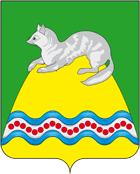                                                     СОБРАНИЕ ДЕПУТАТОВКРУТОГОРОВСКОГО СЕЛЬСКОГО ПОСЕЛЕНИЯСОБОЛЕВСКОГО МУНИЦИПАЛЬНОГО РАЙОНАКАМЧАТСКОГО КРАЯРЕШЕНИЕ24  марта  20156 г № 426-очередная сессия 3-го созыва« Отчет Главы Крутогоровского сельского поселения за 2015 год»Заслушав и обсудив отчет Главы Администрации Крутогоровского сельского поселения  о проделанной работе за 2015 годСобрание депутатов Крутогоровского сельского поселения РЕШИЛО: Принять и утвердить отчет Главы  Администрации Крутогоровского сельского поселения за 2015 год, согласно приложению1.Рекомендовать главе поселения руководствоваться в работе Федеральным законом № 131-ФЗ от 06.10.2003г. для выполнения намеченных задач на 2016 год.Направить настоящее Решение Главе Крутогоровского сельского поселения для подписания и официального опубликования.Председатель Собрания депутатов Крутогоровского сельского поселения                             Г.Н. ОвчаренкоУважаемые жители поселка Крутогоровский! Уважаемые гости!В соответствии c действующим законодательством, согласно требованиям Федерального  Закона №131- главы сельских поселений ежегодно должны отчитываться перед населением о проделанной работе по исполнению бюджета поселения за прошедший год и определить основные направления работы на очередной финансовый год, исходя из утвержденного собранием депутатов бюджета.Такие отчеты проводятся ежегодно и сегодня,  вашему вниманию предоставляется очередной отчет главы муниципального образования и администрации о работе за 2015год.Администрация Крутогоровского  сельского поселения  в 2015 году осуществляла свою деятельность в соответствии с Федеральным законом №131 «Об общих принципах организации местного самоуправления в Российской Федерации», Уставом Муниципального образования «Крутогоровского сельского поселения», Регламентом  администрации  сельского  поселения,  планом  работы администрации, а также нормативными актами федерального, регионального и местных уровней, определяющих деятельность администрации в решении полномочий, возложенных на нее. Осуществлением поставленных перед администрацией задач занимается 6 муниципальных служащих.На настоящий момент  Администрация поселения наделена 52 полномочиями, которые прописаны в ст. 33 Устава муниципального образования «Крутогоровского  сельского поселения».Прежде чем перейти непосредственно к отчёту, хочу кратко остановиться на основных характеристиках поселения, дающих представление о нём в целом: Поселок Крутогоровский расположен на песчаной косе Охотского моря. Преимущественная роза ветров север – юг. Нет постоянно проживающего населения. Поселок Крутогоровский расположен между реками с севера река Крутогорово и юга, нет дорожного сообщения с районным центром. Климат морской и влажный. Вегетационный период длится приблизительно 60 -65 дней. Зимний период составляет приблизительно 8 месяцев. Зимой снежный покров достигает высоты 2-3 метра.Общая  площадь  муниципального образования  - 260 га.На 01.01.2016 года население Крутогоровского сельского поселения составляет всего 360 человек.
За 2015 год на территории поселения родилось 7 детей, умерло 3 человека.  
На территории поселения учащихся- 21 чел.
Всего детей в поселении 37 человек, из них до 14 лет- 18 чел., от 14 до 17 лет – 19 человек.
Население старше трудоспособного возраста - 81 человек. Пенсионеров- 111 чел. Инвалидов-20  чел.; Ветераны труда -36 чел.Безработное население –14чел.Обслуживающие на дому социальным работником – 9 чел. Специалистами администрации в 2015 году была оформлена субсидия на приобретение твердого топлива и оплату коммунальных услуг жителям п. Крутогоровский, в количестве 68 семьиНаправлено заявлений в комиссию по социальной поддержки населения для определения материальной помощи и материальную  помощь  получили  12 семей. Оформление заявлений о признании семьи малоимущей- 8  семьи.  Администрацией Крутогоровского сельского поселения   регулярно  проводятся  акции  по  сбору  вещей  для  малоимущих  жителей, которые раздаются жителям нашего поселения. 2.Военный учетНа  01 января 2015г. На первичном воинском учете состоит 61 человек, из них  2 – офицера, 1 – женщина, 6 -  военнообязанных ВМФ,  52 – военнообязанных рядового составаПоставлено на учет- 1 чел., снято с учета  0 чел. Приведены в соответствие документы, оформлены карточки первичного учета граждан обязанных состоять на воинском учете.3.Отдел ЗАГСЗа текущий год велась работа по приведению документов граждан в соответствие с законодательством, оформлялись расторжения брака по решению суда давних лет- 3,велась работа по запросам и письмам  граждан о выдаче дубликатов, справок и свидетельств- 12заявлений о внесении исправлений, изменений, в запись акта гражданского состояний - 1. 4.Филиал по выплате гос. и соц. пособий.В п. Крутогоровский   жители пользуются льготами, предусмотренными законодательством. Ведется посильная работа в оказании гражданам данных льгот (Ветераны труда, инвалиды). Оформляются документы на перерасчет за  коммунальные платежи по категориям: специалист сельской местности, инвалиды-19 чел. Предоставляется ежегодная денежная компенсация платы за твердое топливо специалистам сельской местности- 5 чел. ветеран труда 4 чел.,инвалиды-3 чел. Оформлено:заявление с пакетом документов о предоставлении денежных выплат на приобретение новогодних подарков категории:  многодетные -  2 чел.заявлениес пакетом документов о предоставлении мер социальной поддержки многодетным семьям (дополнительное лекарство) – 2заявлений  и пакеты документов  на предоставление ЕДК (части платы за жилое помещение и коммунальные услуги, ЕДВ ( ежемесячная денежная выплата ) - 7Граждане своевременно оповещаются о прекращении или приостановлении данных выплат, получают необходимые консультации по восстановлению льгот, выплат социального характера. За текущий год была оказана помощь 3  гражданину в присвоении звания Ветеран труда.5.Пенсионный фонд:Ведется работа с пенсионным фондом Соболевского района:  Оформлено:заявления о назначении пенсии и доставки ЕДК – 8 чел.заявления о единовременной выплате средств пенсионных накоплений – 3 чел.заявления о компенсации в виде возмещения фактически произведенных расходов на оплату стоимости проезда к месту отдыха и обратно- 7заявлений на погребение пенсионеров -36.Похозяйственный учет:По обращению жителей поселка, а также письменным обращения с других регионов выписываются справки о проживании  в периоды проживания в п. Крутогоровский- 52 справки.Для перерасчетов по коммунальным платежам выдается копия с похозяйственных  книг о проживании – 57.7.Жилье:В министерство ЖКХ отправлены заявления  с пакетами документов на включение   в список граждан и на участие в подпрограмме желающих получить     жилищный сертификат  в связи с выездом из районов Крайнего Севера – 1Улучшили жилищные условия – 2 семьи.По состоянию на 01.07.2015 года очередь на жилье составляет - 0 семей.По состоянию на 01.12.2015 года в очереди на уменьшении жилой площади составляет -3 семьи8.СтатистикаЕжемесячно:Отдельные категории граждан;1.Нуждающиеся в жилье;2.Информационно разъяснительная работа;3.Индивидуальные приборы учета;4.Земельные участки для многодетных семей;5.Жилые помещения для многодетных семей.6.Форма № 14 (поголовье скота) (квартальный, годовой 7.Возрастной  и половой состав населения состав (годовой)8.Отчет Ф № 1 -жилфонд ( годовой)9. Отчет ф № 1   КР (годовой)10. Отчет Ф № 1 (КХ) – годовой11.Отчет Ф №-1 приватизация (годовой)12.Отчет Ф № 4  жилфонд (годовой)13.Отчет Ф № 1 – тарифы (ЖКХ) (годовой, квартально)14.АПК –цены15.Ежедневный мониторинг цен16.1-кадры 9. Паспортный отдел:Всего за 2015 г. было оформлено :Поступило 24 запроса, на которые  в установленные сроки были отправлены ответы.Изменили место жительства в пределах населенного пункта граждане в количестве 12 человек.Зарегистрированы  по месту   жительства и месту  пребывания в п. Крутогоровский 26 граждан, из них: дети до 14 лет-4чел, взрослое население-10 чел.Оформлены заграничные паспорта 5 гражданам.Совершили обмен паспорта гражданина РФ по обстоятельствам предусмотренным законодательством в количестве 10 граждан. Выданы паспорта гражданина РФ ( включаются граждане, достигшие 14-летнего возраста и получившие паспорта гражданина РФ) в количестве 2 гражданина.10. Работа административной комиссии:В 2015 году административной комиссией при администрации Крутогоровского сельского поселения проведена следующая работа:Проведено 6 заседаний административной комиссии.Составлено 13 дел из них 5 предупреждений, 8 штрафов.11. Работа жилищной комиссии :В 2015 году жилищной комиссией при администрации Крутогоровского сельского поселения проведена следующая работа:Проведено 7 заседаний.В  тесном контакте ведется работа с ресурсоснабжающей организацией  ОАО « Корякэнерго», своевременно сообщается о предоставлении квартир по договорам социального найма, а также сверка по начислению коммунальных платежей.Ведется работа  и контроль совместно с  Региональной службой по тарифам и ценам Камчатского края по фактически предъявленным населению тарифам и нормативам на коммунальные платежи.Составляются списки граждан, проживающих в муниципальном жилье и в собственном жилье. Совместно  проведена   инвентаризация реестра поквартирного учета. Проведена сверка по площадям жилищного фонда.Наличие операторов мобильной связи – 2 (Билайн, МТС).За 2015 год в администрацию поселения не было ни одного обращения граждан по вопросу национальных конфликтов.   В  Администрацию  сельского поселения   поступают    обращения граждан по различным вопросам, За истекший 2015 год их было 53. Все обращения стараемся   решить  положительно.  При рассмотрении некоторых  обращений проверялись изложенные факты с выездом на места. На некоторые обращения граждан были даны письменные ответы. Специалистами администрации выдано более   -500 справок: о присвоении  адреса, о проживании, по вопросам принадлежности объектов недвижимости, по составу семьи и иным вопросам, выписок из похозяйственной книги: на оформление субсидий, для оформления домовладения , наследства и другие виды справок. В центре внимания остается совместная работа с КГКУ « Центром занятости населения»,  социальной защиты   по оказанию социальной помощи и поддержки малообеспеченной категории граждан.    Сотрудниками администрации в течение года подготавливались отчеты о деятельности администрации, а также ответы на письма и запросы органов власти и организаций, прокуратуры (писем и запросов более 550), на которые были подготовлены ответы.    Главой сельского поселения   ежедневно проводится прием граждан в любое удобное для жителей время. (Хочу заметить, что есть график приема, но ни один житель не был не принят при обращении). Основными   вопросами,  волнующими граждан, были: вывоз мусора, откачка септиков, земельные вопросы,    работа общественного транспорта, электроснабжение,   много вопросов по водоснабжению , особенно прошедшим летом, по состоянию дорог,  оформлению субсидий, материальной помощи.  И это далеко не все вопросы, которыми занимается администрация Крутогоровского сельского поселения  при работе с гражданами. К нам часто приходят люди с обращениями, которые не входят в круг полномочий администрации, но, несмотря на это специалисты администрации никогда не отказывают в помощи, дают консультации сами или связываются с организациями, специалисты которых могут разъяснить вопрос.  В сети  Интернет имеется  сайт Крутогоровского  сельского поселения, на котором размещены все нормативно-правовые акты, регламенты, объявления.  Сайт администрации всегда поддерживается в актуальном состоянии. Для обнародования нормативных правовых актов используются информационные стенды и информационная папка.На сегодняшний день граждане могут пользоваться услугами по сети Интернет, ЗАО «Сетьтелеком».Цель официального сайта Администрации: стремление предоставить наиболее полную информацию о деятельности  поселения, а также привлечь наших жителей к активному участию в процессе принятия жизненно важных для поселения решений. На нашем сайте мы всегда будем рады ответить на все заданные вопросы, услышать ваши мнения и пожелания о  работе Администрации  поселения и её оценки.Таким образом, новые технологии активно проникают в повседневную жизнь, позволяют нам совместными усилиями решать возникающие проблемы.  В течение года велась многочисленная переписка  с организациями внутри района и края по различным  вопросам. Администрация Крутогоровского сельского поселения  осуществляла прием граждан, рассматривала заявления и жалобы. В журнале регистрации по различным вопросам и обращениям зарегистрировано 727 писем, исходящей корреспонденции  528 писем.  Еженедельно проводился прием граждан по личным вопросам. Главою поселения, рассмотрено  56 письменных заявлений граждан. Каждое заявление, обращение, жалоба рассмотрены и решены по мере возможности и в кратчайшие сроки.Все муниципальные служащие, претендующие на замещение должностей муниципальной службы, а также замещающие указанные должности, в установленном порядке представляют сведения о своих доходах, имуществе и обязательствах имущественного характера, супруга (супруги) и несовершеннолетних детей. Достоверность и полнота предоставляемых сведений, как в отношении служащих, так и их супругов и несовершеннолетних детей, проверялась  путем направления запросов в  соответствующие органы: налоговые органы, ОГИБДД, БТИ, органы юстиции.  Финансы и бюджет          Исполнение бюджета Крутогоровского сельского поселения за 2015 год осуществлялось в условиях реализации Федерального закона от 06 октября . № 131-ФЗ « Об общих  принципах  организации местного самоуправления Российской Федерации», в соответствии с Бюджетным  Кодексом РФ, программой  социально- экономического развития Крутогоровского сельского поселения , положением о бюджетном процессе.         В 2014 году своевременно  и в соответствии с законодательством был разработан и предоставлен на утверждение Собранию депутатов Крутогоровского сельского поселения проект бюджета Крутогоровского сельского поселения на 2015 год. Бюджет  поселения  на 2015 год  был утвержден Собранием депутатов Крутогоровского сельского поселения 05 декабря 2014 года № 222    в сумме 18310,16   тыс. рублей.           В течении года неоднократно возникала необходимость корректировки бюджета. В 2015 году бюджет уточнялся 4 раза. Все  необходимые материалы и расчеты  предоставлялись своевременно  на рассмотрение и утверждение Собранию депутатов Крутогоровского сельского поселения.   Бюджет Крутогоровского сельского поселения за 2015 год  исполнен по доходам в целом на 99,88 % к уточненному  годовому плану. В общей сумме собственных  доходов  поступило– 2499,919 тыс.рублей при плане 3914,780 тыс. рублей , что составляет 63,8   % от плановых показателей.          Основными источниками поступления собственных доходов бюджета Крутогоровского сельского поселения являются:           Основную долю поступления доходов  в бюджет  Крутогоровского сельского поселения занимают  безвозмездные  поступления  из районного фонда финансовой поддержки сельских поселений . Поступление безвозмездных поступлений  в бюджет поселения  в 2015 году составил  18,29,814  тыс. рублей  в том числе:         Анализируя цифры исполнения бюджета Крутогоровского сельского поселения по доходам  за 2015 год, можно сделать вывод, что  пополняемость бюджета  собственными доходами увеличилась   по сравнению с 2014 годом  в связи с налаженной работай с  организациями , находящимися на территории нашего поселения ,улучшения собираемости  земельного налога,  арендной платы от сдачи муниципального имущества в аренду .           Расходы бюджета Крутогоровского сельского поселения за 2015 год   составили -  19647,517 тыс. рублей  при плановых показателях  22681,946  тыс. рублей (86,62 % от плановых показателей). Расходование средств производились в соответствии со сводной бюджетной росписью и утвержденными  планами мероприятий и сметами на  финансовый год. Исполнение расходной части бюджета поселения  в 2015 году по разделам и подраздела, целевым статьям, видам расходов осуществлялась следующим образом: Общегосударственные расходы  8438,772  тыс.рублей (98,7 % от плановых показателей) ( в том числе  оплата  труда выборных должностных лиц местного самоуправления , муниципальных служащих и содержание органов местного самоуправления)Национальная оборона  - 100,791  тыс.рублей  ( 100% от плановых показателей) ( расходы производились на оплату труда , приобретение материальных запасов) Национальная экономика 603,977 тыс.   Денежные средства  израсходованы : -  произведен ремонт и грейдирование дорожного полотна в границах поселения.  Жилищно-коммунальное хозяйство – 15092,879 тыс. рублей    Администрация Крутогоровского сельского поселения в 2015 году принимало участие в следующих  краевых и районных программах:    1)  Программа «Энергоэффективность, развитие энергетики и коммунального хозяйства, обеспечение жителей населенных пунктов Камчатского края коммунальными услугами и услугами по благоустройству территорий на 2014-2018 годы»» 1.1 Подпрограмма"Проведение мероприятий, направленных на ремонт ветхих и аварийных сетей всего  (Капитальный ремонт магистральных сетей ХВС   (от здания старой ДЭС до ул. Сахалинская 50)   -  2396,000 тыс. рублей   2.)   Были изготовлены технические  паспорта на  объекты  недвижимости  на сумму – 597,000 тыс . рублей.3) Оплачено   потребленные коммунальные услуги в пустующем муниципальном жилье в сумме 373,381 тыс. рублей.4) Оплачено  потребление электрической энергии уличного освещения  в сумме – 125,00 тысяч. Рублей5) Закуплен материал на ремонт  пустующей муниципальной квартиры для  дальнейшего расселения в ней заведующей   детского сада « Ромашка» на общую сумму  6) Закуплен  материал  для монтажа и постройки  зон отдыха  ( Беседок для отдыха) в количестве 3-х штук   в сумме  - 288,750 тыс. рублейРасходы на содержание учреждений культуры – 3911,390  тыс. рублей ( расходы  на оплату труда работников и содержание учреждений культуры )  произведен косметический ремонт  в МКУК « Библиотека п. Крутогоровский»,  Пенсионное  обеспечение  - 159,878 тыс.рублей (  выплата ежемесячной доплаты  к трудовой пенсии и пенсии за выслугу лет лицам замещавшим муниципальные должности) Образование (Молодежная политика и оздоровление детей) – 62,01 тыс. рублей  Администрация Крутогоровского сельского поселения в 2015 году принимало участие в муниципальной программе Соболевского муниципального района "Физическая культура, спорт , молодежная политика, отдых и оздоровление детей в Соболевском муниципальном районе на 2014-2018 г.г.» Подпрограмма "Организация отдыха и оздоровления детей и молодежи в Соболевском муниципальном районе "    В бюджете поселения на 2015 год был утвержден резервный фонд в сумме 15,0 тыс.рублей. Средства резервного фонда  в 2015 году  не использовалисьХочется сказать несколько слов о работе, проводимой администрацией по земельному контролю, что в этом вопросе много проблем и белых пятен, но мы эту работу проводим и будем проводить дальше.В рамках муниципального земельного контроля в 2015 году   одна плановая проверка. Проверка проведена в отношении индивидуального предпринимателя,  согласно утвержденного прокуратурой Соболевского района плана проверок. В результате  проверки нарушений действующего законодательства не выявлено.Несколько слов о культурно-массовой и патриотической работе в посёлке. Совместно с работниками культуры активное участие в проведении праздников принимают участие работники школы, пожарной части, «Корякэнорго». Но хотелось бы, чтобы эта работа была целенаправленной, регулярной с привлечением в кружки не только детей, но и людей взрослых. Надо заинтересовывать людей, идти к ним и вовлекать их в культурную жизнь поселка. А всех вам хочу попросить - откликайтесь на просьбы работников молодежного центра и библиотеки. Поговорим немного о самой больной сфере-жилищно-коммунальном хозяйстве и благоустройстве.    За  2015 год  на территории поселения было проведено 5 субботников, включая дни очистки от мусора, озеленения, дни благоустройства. В данных мероприятиях приняли участие, в основном, работники бюджетных организаций, школа, детский сад, больница, пожарная часть, работники «Корякэнерго» и индивидуальные предприниматели. Жители поселения, к сожалению, пассивны в этих мероприятиях. Техникой помогали ООО «Заря» и ООО РК « Крутогоровский» Совместными усилиями были приведены в порядок центр поселка, территории 2-х детских площадок, возле администрации, молодежного центра, территория вокруг здания «Корякэнерго», территория пожарной части, мемориал памяти по погибшим в ВОВ. Несколько раз убирали кучи мусора вокруг моста. Хочется в который раз обратиться ко всем вам, уважаемые односельчане: старайтесь наводить порядок в объявленный день, чтобы предоставить технику по вывозу мусора. В день древонасаждения высажено 40 кустиков ивы из них 18 принялось    35 кустов культурной ромашки  около водо-насосной станции, и кустарники вдоль тротуара.    Наиболее актуальной проблемой остается борьба с сорной растительностью летом.    Большинство жителей поселка ухаживают за своими участками и придворовой территорией: косят, убирают мусор, разбивают клумбы и цветники. К сожалению, так поступают не все: трава по пояс, обрезанные ветки, месяцами не закапывают ямы после ремонта водопровода, заваленный забор. Одной из больных тем остается складирование стройматериалов около двора. Напоминаю, что собранием депутатов-людей, кого ВЫ избирали, кому вы доверяете  и на чью помощь рассчитываете, утверждены правила благоустройства. Значит все мы должны выполнять то, что там прописано. А не говорить, что это не моя территория и я ее убирать не буду. Лишнее убирать вас никто не принуждает, а вот около своего двора и около учреждения будьте добры держите порядок. Так решили депутаты и провела экспертизу законности данного решения прокуратура,  протеста на данный документ непоступило. В противном случае будут составлены  административные протоколы, которые будут рассмотрены на административной комиссии Крутогоровского сельского поселенияВ области ГО, ЧС, пожарной безопасности:      За прошедший год 2015 года было проведено 4 специальных учения, в том числе оповещение населения о ЧС.        26 февраля на базе нашего поселения проведено показательное учение по обеспечению устойчивого функционирования объектов экономики, социальной сферы и безопасности населения в паводковый период.         16 апреля проведено пожарно-тактическое учение по проверке готовности сил и средств органов исполнительной власти к ликвидации ЧС, обусловленных лесными и ландшафтными пожарами.         24 июня -  ежеквартальная комплексная тренировка по оповещению населения с запуском электросирены.        16 декабря  ежеквартальная  комплексная тренировка пооповещению населения с запуском электросирены.      Проводились комиссионные адресные обходы по вопросу соблюдения  пожарной безопасности  совместно с представителями пожарной охраны, электриков «Корякэнерго» по местам проживания многодетных  семей , по чердакам многоквартирных домах, семей риска.Мы постоянно говорим о пожарной безопасности. Ежегодно  в районе, а затем и в поселении,  устанавливается противопожарный режим. А что получается у нас?  В мае загорелась сухая траваи  сгорелисараи по ул. Сахалинская 28, в июне загорелась баня на АГРС. в ноябре загорелся жилой дом по ул. Сахалинская 12, благодаря слаженной работе пожарных часть дома удалось отстоять. А сколько раз горели участки с сухой травой? И никто не видит, никто не знает! Случилось два серьёзных пожара на арендованных земельных участках. Были составлены административные протоколы, арендаторы заплатили штрафы. Завершен капитальный ремонт насосной станции (ввод в эксплуатацию август 2015), что позволило снизить потребление электроэнергии за счет установки насосов меньшей мощности, повысить качество воды ( смонтирована установка обеззараживания воды), повышена надежность работы системы в целом. Произведена замена металлического магистрального водопровода на пластиковый (1050м), что позволило сократить количество аварий на магистральном водопроводе.      Проблемным вопросом является система ХВС жилых домов, которая     выполнена спутником системы теплоснабжения.  По восстановлению водоотведения в период с 2013 по 2015 г были проведены работы: - Капитальный ремонт наружной системы  канализации  в  6-ти 12-ти квартирных домах по ул. Сахалинская 50,52,54,42 и ул. Набережная 8,5- Капитальный ремонт наружной системы  канализации  в  3-х24-ти квартирных домах по ул. Сахалинская51,36,38   На сегодняшний день работа канализаций в 9-ти многоквартирных домах - удовлетворительнаТребуется срочный капитальный ремонт наружной  системы канализации 12- ти квартирного жилого дома по адресу: Заводская 15 (3 квартиры занимает  Д/С «Ромашка»)Вот коротко о результатах работы Крутогоровского сельского поселения за 2015 год.  Конечно,  в связи с регламентом   в докладе затронуты далеко не все вопросы, решением которых занимается администрация, но отражены основные и те, которые вызывают наибольший интерес среди населения.И что бы там не говорили о местном самоуправлении, как бы его не критиковали, нельзя отрицать того, что за короткий промежуток времени, благодаря ему в нашей жизни произошли  положительные изменения. А те проблемы и пробелы, которые мы видим в 131 законе, уже корректируются.       Нужно только понимать, что все проблемы,  накопившиеся за долгие годы, сразу решить не получится.Есть  вопросы,  которые  можно  решить  сегодня  и  сейчас,  а  есть  вопросы,  которые  требуют  долговременной  перспективы,  но  работа  администрации  и  всех  тех,  кто  работает  в  поселении, будет  направлена  на  решение  одной  задачи - сделать  сельское  поселение  лучшим. Мне хочется, чтобы  все живущие  здесь  понимали, что  все зависит от  нас самих.Пусть  каждый  из  нас  сделает  немного  хорошего, внесет  свой посильный вклад в развитие поселения  и  всем  нам  станет  жить лучше и комфортнее.Убеждена,  что  совместно  мы  сможем  решить все нерешенные проблемы,  и  реализуем все намеченные  планы.Я хочу пожелать Вам всем крепкого здоровья, семейного благополучия, достатка вашим семьям, урожайного года и простого человеческого счастья.В заключении мне хотелось бы сказать слова благодарности Главе Соболевского района Куркину Василию Ивановичу, заместителям главы района за помощь и поддержку по выполнению намеченных планов, направленных на улучшение качества жизни жителей нашего поселения.Уважаемые земляки!Я очень благодарна за вашу поддержку, инициативность и неравнодушие, за ваши советы и предложения. Желаю Вам здоровья и благополучия!Глава администрацииКрутогоровского сельского поселения                                 Г.Н.ОвчаренкоНаименование доходаПоступление  за 2014 годНалог на доходы физических лиц472,488      (85,90 %  исполнение)Налог на совокупный доход (единый сельскохозяйственный налог)22,992      (2,27 % исполнение) Земельный налог189,843  (более 37,9 % исполнение)Государственная пошлина17,57  (более 100,0 % исполнение)Доход от использования имущества (аренда муниципального имущества)1354,775  (более 100% исполнение)Прочие денежные  взыскания (штрафы)10,0  (  98,2  % исполнение)Прочие не налоговые поступления    64,812 тыс. рублейАкцизы по подакцизным товарам ( продукции ) 367,437  ( более 100  % исполнение)Наименование доходаПоступление  за 2014 годДотация на выравнивание бюджетной обеспеченности 6164,000 (100% исполнение)Дотация на   сбалансированность бюджетной обеспеченности1996,858 (  100 %  исполнения)Субвенция на осуществление первичного воинского учета100,791 (100% исполнение)Субвенция  на выполнение гос. Полномочий КК по созданию административных комиссий19,200 (100% исполнение)Прочие межбюджетные трансферты7845,185  (100 % исполнение)Субсидии, за исключением субсидий на софинансирование капитальных вложений в объекты государственной (муниципальной) собственности2203,780 ( 100 % исполнение) 